Lyocell pościel: hypoalergiczna i lekkaSzukasz dobrej, odpowiedniej dla alergików pościeli? - Sprawdź najlepsze propozycje w sklepie Luksusowy Sen!Pościel - nie bawełniana, choć przyjazna alergikomNajwłaściwsza - zapewniająca komfort pościel to model hypoalergiczny, lekki, a co najważniejsze - wytrzymały. Doskonale sprawdzi się w przypadku najmłodszych i nieco starszych użytkowników.Produkt najlepszej jakościLyocell, tkanina określona mianem syntetycznego jedwabiu, do niedawna była wykorzystywana jedynie do produkcji odzieży. Od kilku lat chętnie wykorzystuje się go również do produkcji miękkiego, utrzymującego właściwą temperaturę wsadu pościelowego. Tkanina łączy w sobie właściwości bawełny i lnu i, w odróżnieniu do innych, semi-naturalnych produktów, nie powoduje uczuleń, wysypek i potówek. Lyocell pościel będzie więc doskonałym zakupem dla osób, które borykają się z problemami skórnymi i nie chcą wydawać zbyt dużo na organiczne produkty.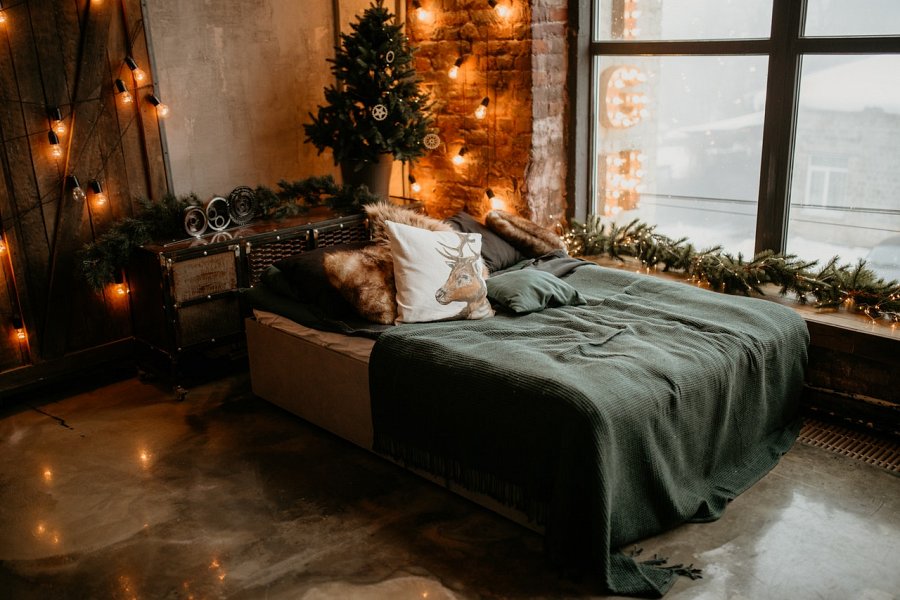 Lycocell pościel: w czym jest lepsza od tej naturalnej?Jego produkcja związana jest z rozwojem nanotechnologii. W odróżnieniu od innych tworzyw i struktur materiałowych, wykazuje najlepsze właściwości. Lyocell pościel rekomendowana jest bardziej niż ta wykonana z bawełny; wykazuje również znacznie większą trwałość niż poliester. Produkcja 4-kanałowa determinuje dobre utrzymanie ciepła i niełatwe przedostawanie się chłodniejszego powietrza do wewnątrz. Pościel lycocell jest higieniczna, przepuszczająca powietrze, zapewniająca odpowiednią regulację termiczną i odprowadzanie wilgoci.Jeśli szukasz produktu w przystępnej cenie, doskonale sprawdzającej się zimą i latem, koniecznie odwiedź sklep Luksusowy Sen w poszukiwaniu inspiracji dla domu!